Orientaciones para trabajo semanal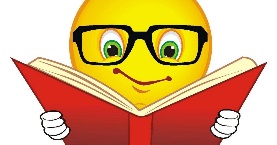 a distanciaProfesor/ a: Nataly Castro H Correo: Ncastro@mlbombal.cl. Teléfono: +56 97168169                    Profesor/ a: Nataly Castro H Correo: Ncastro@mlbombal.cl. Teléfono: +56 97168169                    Profesora Diferencial: Claudia CarrascoCorreo: Ccarrasco@mlbombal.clTeléfono: +56 977581017Profesora Diferencial: Claudia CarrascoCorreo: Ccarrasco@mlbombal.clTeléfono: +56 977581017Asignatura: HistoriaCurso: 2° Básico  Curso: 2° Básico  Fecha: 07/10/2020Unidad: III Unidad Unidad: III Unidad Unidad: III Unidad Unidad: III Unidad Objetivo de la Clase: OA 16: Practicar y proponer acciones para cuidar y respetar los espacios públicos dentro y fuera de la escuela, reconociendo que pertenecen y benefician a todos y que, por lo tanto, su cuidado es responsabilidad de todos los miembros de la comunidad.Objetivo de la Clase: OA 16: Practicar y proponer acciones para cuidar y respetar los espacios públicos dentro y fuera de la escuela, reconociendo que pertenecen y benefician a todos y que, por lo tanto, su cuidado es responsabilidad de todos los miembros de la comunidad.Objetivo de la Clase: OA 16: Practicar y proponer acciones para cuidar y respetar los espacios públicos dentro y fuera de la escuela, reconociendo que pertenecen y benefician a todos y que, por lo tanto, su cuidado es responsabilidad de todos los miembros de la comunidad.Objetivo de la Clase: OA 16: Practicar y proponer acciones para cuidar y respetar los espacios públicos dentro y fuera de la escuela, reconociendo que pertenecen y benefician a todos y que, por lo tanto, su cuidado es responsabilidad de todos los miembros de la comunidad.Indicaciones para el trabajo del estudiante:Indicaciones para el trabajo del estudiante:Indicaciones para el trabajo del estudiante:Indicaciones para el trabajo del estudiante:ActividadBusca fotografías del liceo en su pasado y el liceo en la actualidad. Desarrolla en tu cuaderno, una lista de elementos que observaste. Texto escolarPáginas 72Observa las imágenes y lee la información. Responde las preguntas en tu cuaderno.ActividadBusca fotografías del liceo en su pasado y el liceo en la actualidad. Desarrolla en tu cuaderno, una lista de elementos que observaste. Texto escolarPáginas 72Observa las imágenes y lee la información. Responde las preguntas en tu cuaderno.ActividadBusca fotografías del liceo en su pasado y el liceo en la actualidad. Desarrolla en tu cuaderno, una lista de elementos que observaste. Texto escolarPáginas 72Observa las imágenes y lee la información. Responde las preguntas en tu cuaderno.ActividadBusca fotografías del liceo en su pasado y el liceo en la actualidad. Desarrolla en tu cuaderno, una lista de elementos que observaste. Texto escolarPáginas 72Observa las imágenes y lee la información. Responde las preguntas en tu cuaderno.